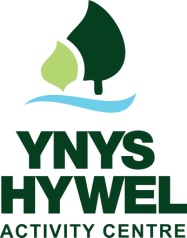 Personal Information Form for Ynys HywelEstablishment/Group:1. DetailsI                                                                    (name) hereby agree to abide by the instructions set out by Ynys Hywel staff and understand any risks related to the nature of outdoor activities.              2. Medical informationa. Any medical conditions requiring treatment, including medication e.g. disabilities / asthma / diabetes / epilepsy / heart/circulatory problems?  YES/NOIf YES, please give brief details: _______________________________________b. Please outline any special dietary requirement e.g. vegetarian, nut allergy, ect: ____________________________________________________________________________c. Please state types of pain/flu relief medication you may be given if necessary: ___________________________________________________________________________d. To the best of your knowledge, have you been in contact with, or suffered from any contagious or infectious diseases within the last four weeks?                                                                                                         YES/NOIf YES, please give brief details: _______________________________________e. Do you have any allergies           		          	YES/NOIf YES, please specify: ______________________________________________f. When did you last have a tetanus injection?g. Please give details of any recent or regular medical treatment including medicines, tablets etc: ____________________________________________________________________________I will inform the Group Leader/Company director as soon as possible of any changes in the medical or other circumstances between now and the commencement of the journey.Please circle for confirmation. Can you:Swim 25 meters     Walk unaided 	Carry equipment if necessary 4. DeclarationI understand by signing this form that the activities I will be participating in are hazardous and could result in injury. I will follow instructions when given by Ynys Hywel instructors and will inform the instructors if I start to feel unwell or I am unable to continue in the activity. I understand that Ynys Hywel accepts no responsibility for loss, damage or injury caused by, or during attendance on any of their activities: except where such loss or damage can be shown to result directly from negligence of the centre staff. I understand my limitations and agree to not put myself or others in danger. By signing this declaration I agree to the terms and conditions displayed on the Ynys Hywel website.Emergency contact telephone numbers:Name: _________________________         Relationship:___________________Telephone number Work: ________________  Home:____________________Home Address: __________________________________________________Alternative emergency contact:Name: _______________________            Relationship:______________________Telephone number Work: ________________  Home:____________________Home Address: __________________________________________________Name of family doctor: __________ Telephone number: ___________________Address: _______________________________________________________Signed: _________________________ 	Date: _________________________Full name (capitals): _______________________________________________The group leader must take this form or a copy on the visit. A copy should be retained by the establishment contact.